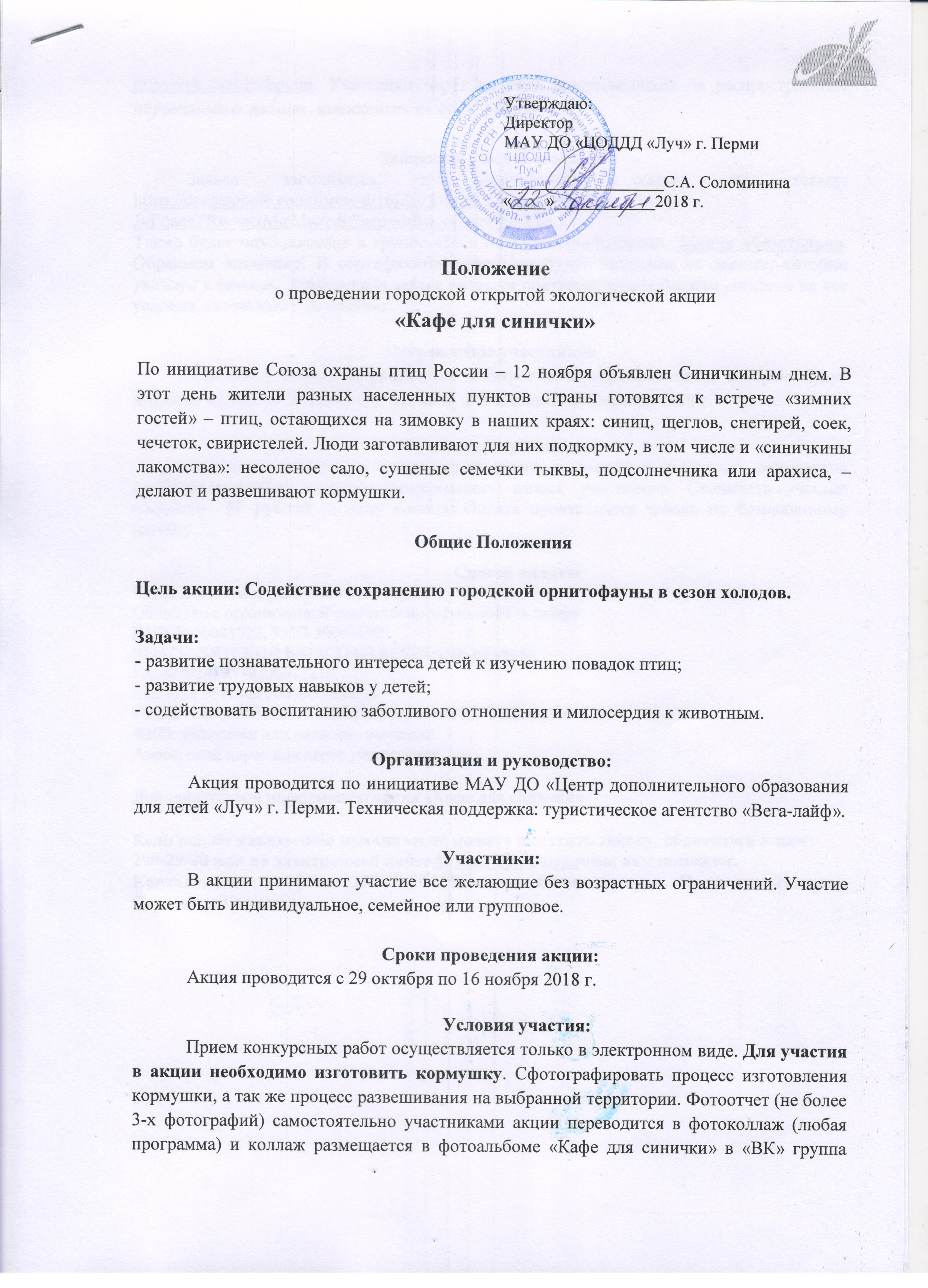 Условия участия:Прием конкурсных работ осуществляется только в электронном виде. Для участия в акции необходимо изготовить кормушку. Сфотографировать процесс изготовления кормушки, а так же процесс развешивания на выбранной территории. Фотоотчет (не более 3-х фотографий) самостоятельно участниками акции переводится в фотоколлаж (любая программа) и коллаж размещается в фотоальбоме «Кафе для синички» в «ВК» группа https://vk.com/luchperm. Участники берут на себя ответственность за распространение персональных данных, имеющихся на фотографии.Заявка на участие в акцииЗаявка заполняется в Googl-формах, ссылка на заявку: https://docs.google.com/forms/d/1njZ5ZB8-xX_2sPhzICXF55Ip-JvEqaqsTRwypGMg2dw/edit?usp=drive_open&ths=trueТакже будет опубликована в группе «ВК» https://vk.com/luchperm. Заявка обязательна. Обращаем внимание! В сертификатах участника будут написаны те данные, которые указаны в заявках. Электронная заявка является подтверждением Вашего согласия на все условия, указанные в положении.Награждение участниковУчастники акции, награждаются электронными сертификатами, которые будут высланы на электронную почту, указанную в заявке до 31 декабря 2018 г. Финансовые условия.Расходы, связанные с организацией акции и рассылкой наградных документов осуществляются за счет организационного взноса участников. Стоимость участия составляет 50 рублей за одну команду.Оплата производится только по безналичному расчету.Способ оплатыЧерез партнера игры ООО «ВЕГА лайф»Общество с ограниченной ответственностью «ВЕГА лайф»ИНН 5906081022, КПП 590601001ВОЛГО-ВЯТСКИЙ БАНК ПАО БСЕРБАНК г.ПермьР/с 40702810349500013310Кос/счет 30101810900000000603ОГРН 1085906001983,   ОКАТО 57401375000,  БИК 042202603ФИО: участника или название командыАдрес: свой адрес или адрес учрежденияДополнительная информация: акция «Кафе для синички»Если вы, по каким-либо причинам не можете оплатить заявку, обратитесь к нам: 290-29-90 или по электронной почте kexperm@yandex.ru мы вам поможем.Контактный телефон: 290-29-90 Татьяна Владимировна Иванова, Наталья Сергеевна Головенко.